VDer Weg des (Mikro-)PlastiksKläranlagen: Einleitung in den VorfluterS Zeitbedarf: Ziele:Material:Synthetische Textilien (z.B. Fleece), Spülschwamm, Mikrofasertuch, Schere, Messer, Küchenreibe, Wasser, Plastikflasche mit Deckel, Strohhalm, Knete, 2 Bechergläser (1000 ml), große Schale, SandSynthetische Textilien (z.B. Fleece), Spülschwamm, Mikrofasertuch, Schere, Messer, Küchenreibe, Wasser, Plastikflasche mit Deckel, Strohhalm, Knete, 2 Bechergläser (1000 ml), große Schale, SandVorbereitung:Von einer PET-Flasche wird der Boden entfernt. In den Deckel wird ein Loch geschnitten, durch das ein Strohhalm gesteckt wird. Mithilfe von Knete wird das Loch um den Strohhalm dicht verschlossen. Der Deckel wird auf die PET-Flasche geschraubt.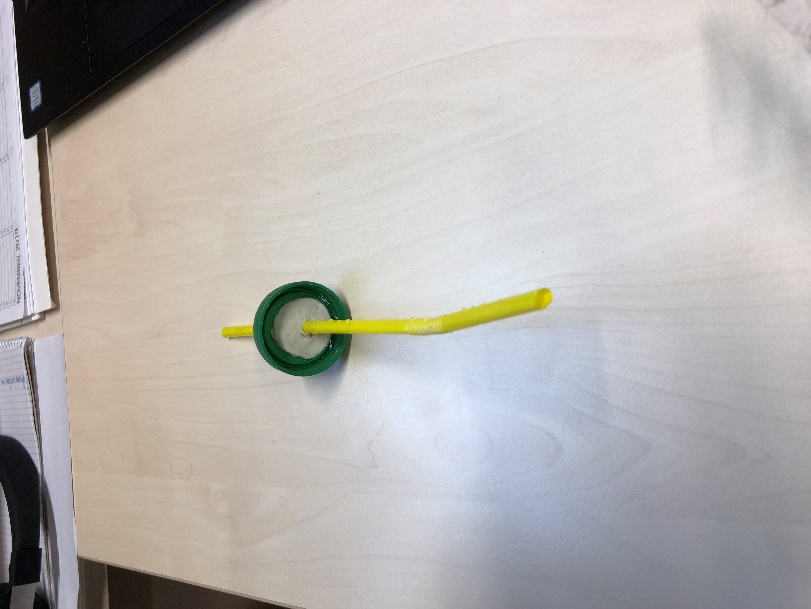 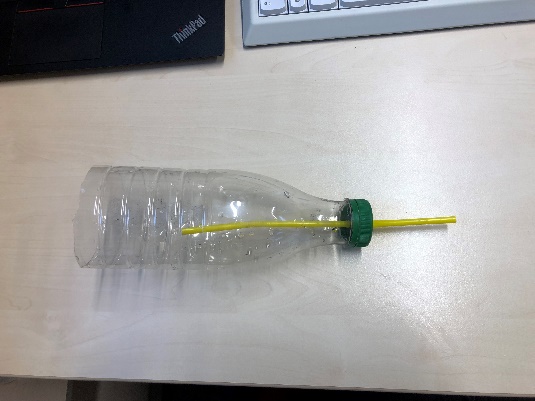 Von einer PET-Flasche wird der Boden entfernt. In den Deckel wird ein Loch geschnitten, durch das ein Strohhalm gesteckt wird. Mithilfe von Knete wird das Loch um den Strohhalm dicht verschlossen. Der Deckel wird auf die PET-Flasche geschraubt.Durchführung:Entwerfe mithilfe der Materialien ein Experiment, mit dem du den Abfluss des Abwassers aus dem Nachklärbecken in den Vorfluter untersuchen kannst.Entwerfe mithilfe der Materialien ein Experiment, mit dem du den Abfluss des Abwassers aus dem Nachklärbecken in den Vorfluter untersuchen kannst.Beobachtung:Deutung:Entsorgung: Erneute Filtration des Wassers mit Mikroplastikpartikeln mithilfe eines Faltenfilters oder Kaffeefilters, um den Eintrag von Mikroplastik in das Abwasser zu verhindern. Das Filtrat kann dann in den Ausguss gegeben, der Faltenfilter im Hausmüll entsorgt werden.Erneute Filtration des Wassers mit Mikroplastikpartikeln mithilfe eines Faltenfilters oder Kaffeefilters, um den Eintrag von Mikroplastik in das Abwasser zu verhindern. Das Filtrat kann dann in den Ausguss gegeben, der Faltenfilter im Hausmüll entsorgt werden.Fachlicher Hintergrund:Didaktische Wertung: